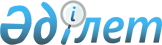 О внесении изменений в решение маслихата района имени Габита Мусрепова от 29 декабря 2022 года № 25-11 "Об утверждении бюджета Рузаевского сельского округа района имени Габита Мусрепова на 2023-2025 годыРешение маслихата района имени Габита Мусрепова Северо-Казахстанской области от 23 мая 2023 года № 3-30
      Маслихат района имени Габита Мусрепова Северо-Казахстанской области РЕШИЛ:
      1. Внести в решение маслихата района имени Габита Мусрепова "Об утверждении бюджета Рузаевского сельского округа района имени Габита Мусрепова на 2023-2025 годы" от 29 декабря 2022 года № 25-11 следующие изменения:
      пункт 1 изложить в новой редакции:
       "1. Утвердить бюджет Рузаевского сельского округа района имени Габита Мусрепова на 2023-2025 годы согласно приложениям 1, 2 и 3 соответственно к настоящему решению, в том числе на 2023 год в следующих объемах:
      1) доходы – 85 487,3 тысячи тенге:
      налоговые поступления – 40 340 тысяч тенге;
      неналоговые поступления – 250 тысяч тенге;
      поступления от продажи основного капитала – 200 тысяч тенге;
      поступления трансфертов – 44 697,3 тысячи тенге; 
      2) затраты – 86 690,4 тысячи тенге; 
      3) чистое бюджетное кредитование – 0:
      бюджетные кредиты – 0;
      погашение бюджетных кредитов – 0; 
      4) сальдо по операциям с финансовыми активами – 0:
      приобретение финансовых активов – 0;
      поступления от продажи финансовых активов государства – 0;
      5) дефицит (профицит) бюджета – -1 203,1 тысяча тенге;
      6) финансирование дефицита (использование профицита) бюджета – 1 203,1 тысяча тенге:
      поступление займов – 0;
      погашение займов – 0;
      используемые остатки бюджетных средств – 1 203,1 тысяча тенге."
      приложение 1 к указанному решению изложить в новой редакции, согласно приложению к настоящему решению.
      2. Настоящее решение вводится в действие с 1 января 2023 года. Бюджет на 2023 год Рузаевского сельского округа района имени Габита Мусрепова
					© 2012. РГП на ПХВ «Институт законодательства и правовой информации Республики Казахстан» Министерства юстиции Республики Казахстан
				
      Председатель маслихата района имени Габита МусреповаСеверо-Казахстанской области 

С.Баумаганбетов
Приложениек решению маслихата районаимени Габита МусреповаСеверо-Казахстанской областиот 23 мая 2023 года № 3-30Приложение 1к решению маслихата районаимени Габита МусреповаСеверо-Казахстанской областиот 29 декабря 2022 года № 25-11
Категория
Класс
Подкласс
Наименование
Сумма (тысяч тенге)
1. Доходы
85 487,3
1
Налоговые поступления
40 340
01
Подоходный налог
20 000
2
Индивидуальный подоходный налог
20 000
04
Налоги на собственность
18 520
1
Налоги на имущество 
630
3
Земельный налог
600
4
Налог на транспортные средства 
13 790
Единый земельный налог
3 500
05
Внутренние налоги на товары, работы и услуги
1 820
3
Поступления за использование природных и других ресурсов
1 820
2
Неналоговые поступления
250
01 
Доходы от аренды имущества,находящегося в государственной собственности
73
5
Доходы от аренды имущества коммунальной собственности города районного значения,села,поселка, сельского округа
73
06
Прочие неналоговые поступления
177
1
Прочие неналоговые поступления
177
3
Поступления от продажи основного капитала
200
03
Продажа земли и нематериальных активов
200
1
Продажа земли 
200
4
Поступления трансфертов
44 697,3
02
Трансферты из вышестоящих органов государственного управления
44 697,3
3
Трансферты из районного (города областного значения) бюджета
44 697,3
Функцио-нальная группа
Админи-стратор бюджетных программ
Прог-рамма
Наименование
Сумма (тысяч тенге)
2. Затраты
86 690,4
01
Государственные услуги общего характера
56 331
124
Аппарат акима города районного значения, села, поселка, сельского округа
56 331
001
Услуги по обеспечению деятельности акима города районного значения, села, поселка, сельского округа
56 221
022
Капитальные расходы государственного органа
110
07
Жилищно-коммунальное хозяйство
27 059,1
124
Аппарат акима города районного значения, села, поселка, сельского округа
27 059,1
008
Освещение улиц в населенных пунктах
4 695
009
Обеспечение санитарии населенных пунктов
800
011
Благоустройство и озеленение населенных пунктов
10 202,8
014
Организация водоснабжения населенных пунктов
11 361,3
12
Транспорт и коммуникации
3 300
124
Аппарат акима города районного значения, села, поселка, сельского округа
3 300
013
Обеспечение функционирования автомобильных дорог в городах районного значения, селах, поселках, сельских округах
3 300
15
Трансферты
0,3
124
Аппарат акима города районного значения, села, поселка, сельского округа
0,3
048
Возврат неиспользованных (недоиспользованных) целевых трансфертов
0,3
3. Чистое бюджетное кредитование
0
Бюджетные кредиты
0
Погашение бюджетных кредитов
0
4. Сальдо по операциям с финансовыми активами
0
Приобретение финансовых активов
0
Поступления от продажи финансовых активов государства
0
5. Дефицит (профицит) бюджета
- 1 203,1
6. Финансирование дефицита (использование профицита) бюджета
1 203,1
Поступление займов
0
Погашение займов
0
Используемые остатки бюджетных средств
1 203,1
Категория
Класс
Подкласс
Наименование
Сумма (тысяч тенге)
8
Используемые остатки бюджетных средств
1 203,1
01
Остатки бюджетных средств
1 203,1
1
Свободные остатки бюджетных средств
1 203,1